ЗАКЛЮЧЕНИЕна проект муниципальной программы «Управление муниципальной собственностью МО «Ленский район» РС(Я)»Ленск, 2023Председателем МКУ «Комитет имущественных отношений муниципального образования «Ленский район» Республики Саха (Якутия)» 07 августа 2023 года в Контрольно-счетный орган муниципального образования  «Ленский район»  (далее – КСО МО «Ленский район») был представлен проект муниципальной программы «Управление муниципальной собственностью МО «Ленский район» РС(Я)». Финансово-экономическая экспертиза проекта муниципальной программы «Управление муниципальной собственностью МО «Ленский район» РС(Я)» (далее – проект Программы) проведена в соответствии с ч. 2 ст. 157 Бюджетного кодекса Российской Федерации, п. 7 ч. 2 ст. 9 Федерального закона от 07.02.2011 № 6-ФЗ «Об общих принципах организации и деятельности контрольно-счетных органов субъектов Российской Федерации, федеральных территорий и муниципальных образований», п. 7 ч. 1 ст. 9 Положения о Контрольно-счетном органе муниципального образования «Ленский район» в новой редакции, утвержденного Решением Районного Совета депутатов от 24.02.2022 № 14-1, Стандартом внешнего муниципального финансового контроля № 7 «Экспертиза муниципальных программ (проектов муниципальных программ) муниципального образования «Ленский район». Целью финансово-экономической экспертизы проекта Программы является формирование и доведение до получателей экспертного мнения КСО МО «Ленский район» о соответствии проекта Программы проблемам и приоритетам в сфере ее реализации, а также достаточности запланированных мероприятий и имеющихся ресурсов для достижения целей и ожидаемых результатов.  Основными задачами экспертизы проекта Программы являются оценки:соответствия положений программы нормам законов и иных нормативных правовых актов, стратегическим документам Республики Саха (Якутия) и муниципального образования «Ленский район» в соответствующей сфере;обоснованности заявленной потребности программы в ресурсах, полноты использования возможностей привлечения средств и иных бюджетов бюджетной системы Российской Федерации, помимо бюджета муниципального образования «Ленский район», а также средств иных источников финансового обеспечения для реализации программы;достаточности запланированных мероприятий и имеющихся ресурсов для достижения целей и ожидаемых результатов.В ходе финансово-экономической экспертизы были изучены и проанализированы следующие документы:Проект муниципальной программы «Управление муниципальной собственностью МО «Ленский район» РС(Я)» на 2024-2028 годы, с приложениями.  При проведении экспертизы были использованы следующие нормативные правовые акты:- Бюджетный Кодекс Российской Федерации от 31.07.1998 № 145-ФЗ;- Федеральный Закон от 06.10.2003 № 131-ФЗ «Об общих принципах организации местного самоуправления в Российской Федерации»; - Постановление Правительства РС(Я) от 18.07.2022 № 438 «О государственной программе Республики Саха (Якутия) «Управление собственностью Республики Саха (Якутия)»;- Письмо Минэкономразвития России № 3493-ПК/Д19и, Минфина России № 26-02-06/9321 от 06.02.2023 «О направлении Методических рекомендаций по разработке и реализации государственных программ субъектов Российской Федерации и муниципальных программ» (вместе с «Методическими рекомендациями по разработке и реализации государственных программ субъектов Российской Федерации и муниципальных программ») (далее – Методические рекомендации);- Постановление главы от 29.12.2020 № 01-03-732/0 «Об утверждении Порядка разработки и реализации муниципальных программ в новой редакции», в редакции Постановления главы от 07.03.2023 № 01-03-125/3 (далее – Порядок № 01-03-125/3);- Постановление главы от 14.03.2019 № 01-03-219/9 «О примерном Перечне муниципальных программ муниципального образования «Ленский район», в редакции постановления главы от 07.07.2023 № 01-03-405/3 «О внесении изменений в постановление главы от 14 марта 2019 года № 01-03-219/9».В ходе финансово-экономической экспертизы установлено следующее:В соответствии с п. 23 Раздела 3 Порядка № 01-03-125/3 разработка  муниципальных программ осуществляется на основании Перечня муниципальных программ, проект которого, в соответствии с п. 24 Порядка № 01-03-125/3, формируется, в том числе, на основании Стратегии социально-экономического развития муниципального образования «Ленский район» (далее – Стратегия) и Плана мероприятий по реализации Стратегии социально-экономического развития муниципального образования. При этом, в Стратегии отражен приоритет «Муниципальное управление», цель которого – повышение эффективности муниципального управления в Ленском районе. Одной из задач указанного приоритета отражена оптимизация муниципальной собственности и управления, однако, не указаны задачи и мероприятия по эффективному управлению и распоряжению муниципальным имуществом.Наименование муниципальной программы в паспорте проекта Программы не соответствует наименованию, приведенному в примерном Перечне Муниципальных программ, утвержденному Постановлением и.о. главы от 07.07.2023 № 01-03-405/3 «О внесении изменений в постановление главы от 14 марта 2019 года № 01-03-219/9», что является нарушением п. 23 Порядка № 01-03-125/3. Куратором муниципальной программы указан первый заместитель главы, однако не указано какого муниципального образования (в участниках программы заявлены муниципальные образования Ленского района, при этом не конкретизировано какие). В Паспорте проекта Программы не указаны соисполнители программы. Тогда как, согласно пп. м) п. 2 раздела 1 Порядка № 01-03-125/3, соисполнитель муниципальной программы – структурное подразделение администрации муниципального образования «Ленский район», муниципальное учреждение, иное юридическое лицо, ответственное за формирование и реализацию структурных элементов программы. Поскольку проект Программы содержит структурные элементы: ведомственный проект и комплексы процессных мероприятий, соответственно их должен формировать и реализовывать соисполнитель.В составе проекта Программы планируется реализация структурных элементов муниципальной программы: ведомственного проекта и комплекса процессных мероприятий. Однако, указанные структурные элементы, в нарушение пп. г) п. 23, пп. а) п. 24 Методических рекомендаций, не имеют названия, в связи с чем определить основные направления указанных структурных элементов не представляется возможным. Объемы финансового обеспечения проекта Программы соответствуют утвержденным параметрам Решения Районного Совета депутатов от 08.12.2022 № 2-7 «О бюджете муниципального образования «Ленский район» на 2023 год и на плановый период 2024 и 2025 годов».В нарушение п. 24 Методических рекомендаций в паспорте ведомственного проекта не указаны:- наименование структурного элемента;- сроки реализации;- перечень мероприятий (результатов);- сведения о кураторе.В разделе 1 «Характеристика текущей ситуации» информация раскрыта недостаточно подробно. В указанном разделе сказано, что одним из основных приоритетов социально-экономического развития муниципального образования является увеличение бюджетных доходов на основе экономического роста и развития неналогового потенциала. Для этого необходимо, в том числе, повышение уровня собираемости неналоговых доходов и вовлечение объектов недвижимости в хозяйственный оборот. При этом, в указанном разделе не представлена информация об общем количестве имеющихся объектов недвижимости и количестве объектов, переданных по договорам аренды, что позволило бы наглядно увидеть какое имущество не используется, с указанием причин. Кроме того, проектом программы не предусмотрены пути решения этой проблемы – каким образом будет происходить вовлечение в оборот муниципального имущества, которое простаивает и не используется должным образом, с целью привлечения дополнительных доходов в бюджет района. Так, к примеру, по имеющейся информации, длительное время простаивает здание хлебопекарни, хотя имеется ПСД об использовании данного здания под тренажерный зал. Однако, работа в данном направлении приостановлена.  Также одним из направлений указано регулирование деятельности муниципальных унитарных предприятий и муниципальных учреждений, работа по которому направлена, в том числе, на осуществление контроля за эффективным целевым использованием имущества и его сохранностью. Данная информация не соответствует действительности, поскольку контрольные мероприятия, проводимые КСО МО «Ленский район» в данном направлении, свидетельствуют от обратном. Так, в последние годы сложилась практика передачи муниципального имущества через МУП «Ленский молокозавод» в пользу ООО «Батамайское», с целью освобождения последнего от уплаты арендной платы, что свидетельствует о неэффективном использовании муниципального имущества и нарушении действующего законодательства.В разделе 2 проекта Программы не определены задачи муниципальной программы, что является нарушением пп. г) п. 9 Порядка № 01-03-125/3. В указанном разделе отражены задачи только структурных элементов.В разделе 2 «Цели и задачи программы» отражены 8 мероприятий, включенных в ведомственный проект и одно мероприятие комплекса процессных мероприятий. В связи с чем, по мнению КСО МО «Ленский район», раздел 2 необходимо переименовать «Цель, задачи и мероприятия муниципальной программы». Наименование мероприятия 8 ведомственного проекта не соответствует наименованию мероприятия 1.8, отраженного в приложении № 2 к проекту Программы и в приложении «План мероприятий по реализации МП». В структурном элементе «Комплексы процессных мероприятий» раздела 2 указана его цель, которая в паспорте проекта Программы обозначена как задача, а задача структурного элемента в паспорте проекта Программы обозначена как ожидаемый эффект. По мнению КСО МО «Ленский район» данные показатели необходимо привести в соответствие между собой.Наименование мероприятия 1 комплекса процессных мероприятий не соответствует наименованию мероприятия 2.1, отраженного в приложении № 2 к проекту Программы и в приложении «План мероприятий по реализации МП».  По мнению КСО МО «Ленский район», в разделе 2 «Цели и задачи программы» информация раскрыта недостаточно подробно. Так, при решении задач ведомственного проекта определен ожидаемый эффект – «Обеспечение мероприятий по имущественной поддержке субъектов малого и среднего предпринимательства, а также организаций, образующих инфраструктуру поддержки субъектов малого и среднего предпринимательства», в рамках которого планируется увеличение количества имущества МО «Ленский район» в перечне имущества, предназначенного для предоставления субъектам МСП, расширение состава имущества, включаемого в перечень, улучшение его качества и пр. Однако, ни слова не сказано о реализации полномочий в области жилищных отношений – о формировании, управлении и распоряжении муниципальным жилищным фондом муниципального образования «Ленский район». Среди мероприятий ведомственного проекта, отмечено содержание муниципального жилищного фонда, но только в части осуществления финансирования мероприятий по обеспечению хозяйственного обслуживания имущества, находящегося в муниципальной собственности МО «Ленский район», не имеющих действующего правообладателя (оплата коммунальных услуг и др.).   Необходимо учитывать тот факт, что в Ленском районе остро стоит проблема нехватки квалифицированных медицинских и педагогических кадров. При этом, в муниципальном образовании «Ленский район» действуют программы по их привлечению, которые, к сожалению, не работают. И одна из причин – невозможность обеспечения привлекаемых работников жилыми помещениями. Для привлечения указанных специалистов необходимо создать комфортные условия проживания с предоставлением жилья. Следовательно, данная программа, в ближайшей перспективе (2024-2028 гг.), по мнению КСО МО «Ленский район», обязательно должна содержать мероприятия по решению данной проблемы – по приобретению/строительству новых жилых помещений для работников бюджетной сферы. Кроме того, настоящая программа должна коррелировать с муниципальной программой «Развитие образования в Ленском районе» и другими программами, в рамках которых осуществляются мероприятия по привлечению квалифицированных кадров. Приложение «План мероприятий по реализации муниципальной программы» к проекту Программы не содержит номера. Также необходимо отметить, что в нарушение п. 31 Методических рекомендаций, не обозначены обязательные и дополнительные атрибутивные признаки, характеризующие мероприятия, что не позволяет определить роль участников программы в ее реализации. Так, согласно Плану мероприятий, участниками программы и участниками ведомственного проекта заявлены администрация МО «Ленский район» и МКОДО «ДШИ г. Ленск», однако не определено в каких мероприятиях они принимают участие и какова их роль в реализации указанных мероприятий. В нарушение пп. в) п. 9 Порядка № 01-03-125/3 проект Программы не содержит перечень объектов капитального строительства, мероприятий (укрупненных инвестиционных проектов), объектов недвижимости (по необходимости) в соответствии с приложением № 6 к Порядку № 01-03-125/3. По тексту раздела 1 проекта Программы говорится о выполнении:кадастровых работ по образованию земельного участка в соответствии с утвержденным проектом планировки и проектом межевания для строительства Культурно-Спортивного комплекса в с. Батамай;работ по объединению земельных участков в целях строительства объекта «Школа на 50 учащихся в с. Натора Ленского района РС(Я)».На основании чего можно сделать вывод о планировании строительства указанных объектов. Однако, такая информация в проекте Программы отсутствует.На стр. 12 проекта Программы не указана дата Приказа № Пр-588-А1 об утверждении Перечня поручений Главы РС(Я) от 14.07.2017 – 23.11.2017.На стр. 16 проекта Программы неверно указано наименование Федерального закона от 22.07.2008 № 159-ФЗ «Об особенностях отчуждения движимого и недвижимого имущества, находящегося в государственной или в муниципальной собственности и арендуемого субъектами малого и среднего предпринимательства, и о внесении изменений в отдельные законодательные акты Российской Федерации».Выводы:Проект Программы разработан в нарушение Постановления главы от 07.03.2023 № 01-03-125/3 «О внесении изменений в постановление главы от 29.12.2020 № 01-03-732/0» и Методических рекомендаций по разработке и реализации государственных программ субъектов Российской Федерации и муниципальных программ, направленных Письмом Минэкономразвития России № 3493-ПК/Д19и, Минфина России № 26-02-06/9321 от 06.02.2023. Рекомендации:	Контрольно-счетный орган МО «Ленский район» рекомендует рассмотреть разработчикам проекта муниципальной программы замечания и предложения, изложенные в заключении, внести соответствующие изменения и привести проект муниципальной программы в соответствии с нормативными документами. Председатель                                                              Г.Б. Гурьянова МУНИЦИПАЛЬНОЕ ОБРАЗОВАНИЕ«ЛЕНСКИЙ РАЙОН»РЕСПУБЛИКИСАХА (ЯКУТИЯ)КОНТРОЛЬНО-СЧЕТНЫЙОРГАН678144, г. Ленск, ул. Ленина 65Тел.:(411-37) 4-66-83Факс (411-37) 4-66-83e-mail: Kontrol_lr@mail.ru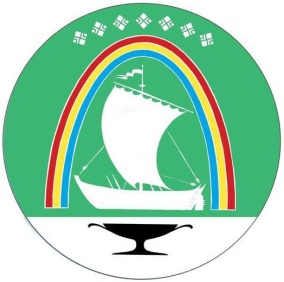 САХАРЕСПУБЛИКАТЫН «ЛЕНСКЭЙОРОЙУОН»МУНИЦИПАЛЬНАЙТЭРИЛЛИИТИНХОНТУРУОЛЛУУР-СУОТТУУРУОРГАН678144, г. Ленскэйк, Ленин уул.,65Тел.:(411-37) 4-66-83Факс (411-37) 4-66-83e-mail: Kontrol_lr@mail.ruСАХАРЕСПУБЛИКАТЫН «ЛЕНСКЭЙОРОЙУОН»МУНИЦИПАЛЬНАЙТЭРИЛЛИИТИНХОНТУРУОЛЛУУР-СУОТТУУРУОРГАН678144, г. Ленскэйк, Ленин уул.,65Тел.:(411-37) 4-66-83Факс (411-37) 4-66-83e-mail: Kontrol_lr@mail.ruот «18» августа 2023 г.№ №   01-14/10